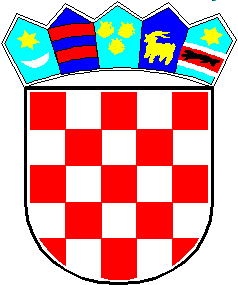 REPUBLIKA HRVATSKAVARAŽDINSKA ŽUPANIJAOPĆINA SVETI ĐURĐOpćinski načelnik KLASA: 604-01/23-04/1URBROJ: 2816-21-04-23-1Sveti Đurđ, 14.11.2023. godine J A V N I    P O Z I V studentima s područja Općine Sveti Đurđ za podnošenje zahtjeva za dodjelu jednokratne novčane pomoći u akademskoj godini 2023./2024.I.	Povodom božićnih i novogodišnjih blagdana Općinski načelnik Općine Sveti Đurđ raspisuje Javni poziv studentima s područja Općine Sveti Đurđ za prikupljanje zahtjeva za dodjelu jednokratne novčane pomoći u akademskoj godini 2023./2024.II.	Pravo na isplatu jednokratne novčane pomoći imaju studenti koji 1. imaju prebivalište na području Općine Sveti Đurđ,2. imaju status redovitog ili izvanrednog studenta u akademskoj godini 2023./2024., 3. nisu stariji od 26 godina na dan podnošenja zahtjeva.III.	Studenti svoje zahtjeve dostavljaju Jedinstvenom upravnom odjelu Općine Sveti Đurđ, isključivo na popunjenom obrascu, osobno ili poštom preporučeno na adresu: Ulica braće Radić 1, Sveti Đurđ, 42233 Sveti Đurđ, ili na e-mail adresu: info@sveti-djurdj.hr.Uz zahtjev je potrebno priložiti sljedeću dokumentaciju: - presliku osobne iskaznice - potvrdu fakulteta o redovitom ili izvanrednom upisu u akademsku godinu 2023./2024.- presliku tekućeg ili žiro računa,- potpisanu Privolu za davanje suglasnosti za obradu osobnih podataka. IV.	Javni poziv traje od 14.11.2023. godine pa do 15.12.2023. godine, a nepravodobni i nepotpuni zahtjevi neće se razmatrati. V. 	O datumu dodjele novčane potpore studenti će biti obaviješteni naknadno.Općinski načelnikJosip Jany DOSTAVITI: 1. Objava – oglasna ploča, web stranica, Facebook 	 2. Pismohrana, ovdje. 